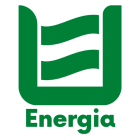 KWESTIONARIUSZ DLA PRACODAWCÓW     ZWALNIAJĄCYCH PRACOWNIKÓW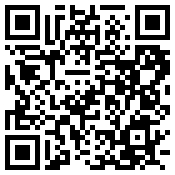 Szanowni Państwo,Wojewódzki Urząd Pracy w Katowicach w partnerstwie z Katowicką Specjalną Strefą Ekonomiczną S.A. realizują projekt „Energia” współfinansowany ze środków Europejskiego Funduszu Społecznego w ramach Poddziałania 7.4.3 Regionalnego Programu Operacyjnego Województwa Śląskiego na lata 2014-2020.Więcej informacji: wupkatowice.praca.gov.pl/projekt-energiaUczestnikami projektu są osoby zwolnione, przewidziane do zwolnienia lub zagrożone zwolnieniem z pracy z przyczyn niedotyczących pracownika, ze szczególnym uwzględnieniem pracowników lub byłych pracowników jednostek organizacyjnych spółek węglowych lub przedsiębiorstw z nimi powiązanych, mających siedzibę na terenie województwa śląskiego.Naszym celem jest jak najszybsze doprowadzenie do ponownego podjęcia pracy lub kontynuacji zatrudnienia, a dodatkowo uzyskanie niezbędnych kwalifikacji lub kompetencji przez 225 uczestników projektu.Za pośrednictwem niniejszego kwestionariusza chcielibyśmy uzyskać od Państwa informację odnośnie potencjalnych kandydatów do projektu, tj. osób przewidzianych do zwolnienia lub zagrożonych zwolnieniem z Państwa firmy. Wypełniony kwestionariusz prosimy przesłać na adres energia@wup-katowice.plSkontaktujemy się z Państwem celem uzyskania dalszych informacji i przedstawienia oferty projektowej.Zespół projektu „Energia”Administratorem danych osobowych jest Wojewódzki Urząd Pracy w Katowicach. Kontakt do inspektora ochrony danych: iod@wup-katowice.pl. Dane osobowe będą przetwarzane przez Administratora wyłącznie w celu realizacji projektu „Energia”nazwa Pracodawcy i adreskontakt (e-mail, telefon) do Pracodawcykrótki opis przedmiotu 
działalności PracodawcyProszę wskazać, ile osób i z jakiej przyczyny zostanie zwolnionych z Państwa firmy:Proszę wskazać, ile osób i z jakiej przyczyny zostanie zwolnionych z Państwa firmy:liczba osób ...........osoby przewidziane do zwolnienia, do których zaliczają się:1) pracownicy znajdujący się w okresie wypowiedzenia stosunku pracy lub stosunku służbowego z przyczyn niedotyczących pracownika 2) pracownicy, którzy zostali poinformowani przez pracodawcę 
o zamiarze nieprzedłużania przez niego stosunku pracy lub stosunku służbowego i nie posiadają jednocześnie źródła dochodu z tytułu innej działalności zarobkowej wykonywanej w wymiarze równym lub większym niż połowa wymiaru czasu pracy lub nie są jednocześnie osobą samozatrudnioną liczba osób ...........osoby zagrożone zwolnieniem, do których zaliczają się pracownicy zatrudnieni u pracodawcy, który:1) w okresie 12 miesięcy poprzedzających przystąpienie tego pracownika do projektu dokonał rozwiązania stosunku pracy lub stosunku służbowego z przyczyn niedotyczących pracowników zgodnie z przepisami ustawy z dnia 13 marca 2003 r. 
o szczególnych zasadach rozwiązywania z pracownikami stosunków pracy z przyczyn niedotyczących pracowników lub zgodnie z przepisami Kodeksu pracy – w przypadku rozwiązania stosunku pracy lub stosunku służbowego z tych przyczyn 
u pracodawcy zatrudniającego mniej niż 20 pracowników lub:2) dokonał likwidacji stanowisk pracy z przyczyn ekonomicznych, organizacyjnych, produkcyjnych lub technologicznych Inne informacje lub pytania Pracodawcy